PielikumsMinistru kabineta                                                                               2017. gada                                                                               noteikumiem Nr.   Patvēruma meklētāja sanitārās apstrādes un veselības stāvokļa pārbaudes rezultātiAizpilda:    Ārsts 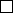  	 Ārsta palīgs             Māsa                                 Vārds, uzvārds  ______________________________________________________________                                                      Paraksts____________________________________________________________________Veselības pārbaudi veic:    Ārsts 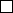    Ārsta palīgs 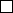 Vārds, uzvārds  _____________________________________________________________                                                      Paraksts____________________________________________________________________Sākotnējās apskates datums (dd.mm.gggg): ________________________________________  Sarunas valoda: ______________________________________________________________Tulka piedalīšanās:  jā  nēI. Vispārīgie datiII. AnamnēzeInfekcijas slimību risku apzināšanaImunizācijas datiImunizācijas karte (sertifikāts, apliecība)  ir. Ja “ir” , norādīt valsti, kas izdevusi_______________             nav. Ja nav, aizpilda šādu tabulu par vakcinācijuSūdzības (apjukums, dažādas sāpes (galvas, vēdera, locītavu), gremošanas trakta traucējumi, apgrūtināta elpošana, klepus, slikta apetīte, tumšs urīns, bērna attīstības traucējumi (ja tiek izmeklēts bērns), nakts svīšana, straujš svara zudums):____________________________________________________________________________________________________________________________________________________________________________________________________________________________________________________________________________________________________________III. Vispārējā apskateUtu klātbūtne matos, drēbēs:  jā,  nēĀda (turgors, dzelte, bālums), gļotādas: __________________________Aizdomas par kašķi, mikrosporiju vai citu lipīgu ādas slimību:  jā,  nēJa “ir”, precizēt _____________________________________________________________Mutes dobums: _______________________________________________________________________________________________________________________________Limfmezgli: _______________________________________________________________________________________________________________________________Arteriālais asinsspiediens un pulss: ________________________________________________________________________________________________________________________ Sirdsdarbības un plaušu auskultācija: _________________________________________________________________________________________________________________________________________________________________________________________________Vēdera palpācija ________________________________________________________________________________________________________________________________________________________________________________________________________________Psihoemocionālais stāvoklis (apetīte, miegs, noskaņojums): ______________________________________________________________________________________________________________________________________________________________________________Jušanas, kustību, ne	iroloģiskie traucējumi: _________________________________________________________________________________________________________________________________________________________________________________Traumu sekas: __________________________________________________________________________________________________________________________________________________________________________________________________________IV. Nozīmētie izmeklējumi un rezultāti:Citi nepieciešamie izmeklējumi un rezultāti (veic pēc epidemioloģiskām vai klīniskām indikācijām):V. Atzinums par veselības stāvokli__________________________________________________________________________________________________________________________________________________________________________________________________________________________________________________________________________________________________________________________________________________________________________________________________________________________________________________________________VI. Rekomendācijas_______________________________________________________________________________________________________________________________________________________________________________________________________________________________________________________________________________________________________________________________________________________________________________________Nepieciešamās speciālista konsultācijas (norādīt): _________________________________________________________________________________________________________________________________________________________________________________________Nozīmētā ārstēšana: _________________________________________________________________________________________________________________________________________________________________________________________________________________________________________________________________________________________________________________________________________________________________Veselības ministre								Anda ČakšaVīza: valsts sekretārs							Kārlis Ketners1.1.Uzvārds2.2.Vārds (vārdi)3.3.Pilsonība (pavalstniecība)4.4.Dzimšanas datums(diena)  (mēnesis)         (gads)(diena)  (mēnesis)         (gads)(diena)  (mēnesis)         (gads)5.5.Dzimums Vīrietis,  Sieviete Vīrietis,  Sieviete Vīrietis,  Sieviete6.Valsts, kurā ir dzimis	 Valsts, kurā ir dzimis	 7.Valsts, no kuras ieradiesValsts, no kuras ieradies8.Datums, kad pametis izcelsmes valstiDatums, kad pametis izcelsmes valsti9.Valstis, kuras jau ir šķērsojisValstis, kuras jau ir šķērsojis1.Valstis, kuras jau ir šķērsojisValstis, kuras jau ir šķērsojis2.Valstis, kuras jau ir šķērsojisValstis, kuras jau ir šķērsojis3.Valstis, kuras jau ir šķērsojisValstis, kuras jau ir šķērsojis4.10.Datums, kad ir ieradies Eiropas SavienībāDatums, kad ir ieradies Eiropas Savienībā11.Datums, kad ir ieradies Latvijas RepublikāDatums, kad ir ieradies Latvijas Republikā1.Faktori, kas varēja negatīvi ietekmēt veselības stāvokli izcelsmes valstī vai ceļojuma laikā (piemēram, bads, izvarošana, spīdzināšana) 2.Kaitīgie ieradumi smēķēšana  alkohola lietošana  narkotisko un psihotropu vielu lietošana  cits (precizēt)_______________________________ __________3.Traumas, operācijas jā  nē  nav zināms/nevar atbildētJa “ir”, precizēt__________________________4.Saslimšanas ģimenē (ģimenes anamnēze) jā  nē  nav zināms/nevar atbildētJa “ir”, precizēt __________________________5.Hroniskās slimības  jā,  nē,  nav zināms/nevar atbildētJa “ir”, precizēt__________________________6.Ilgtermiņa farmoakoterapija ar zālēm jā  nē  nav zināms/nevar atbildēt  Ja “ir”, precizēt__________________________7.Alerģiskās reakcijas jā  nē  nav zināms/nevar atbildēt  Ja “ir”, precizēt__________________________8.Grūtniecība (jautā sievietēm reproduktīvā vecumā) jā  nēJa “ir”, precizēt, kura grūtniecības nedēļa __ un kura grūtniecība pēc kārtas __9.Pēdējās mēnešreizes (jautā sievietēm reproduktīvā vecumā)10.Cita svarīga informācijaTuberkuloze (TB)Tuberkuloze (TB)Vai ir kādreiz slimojis ar TB nē  nav zināms/nevar atbildēt  jā (precizēt) __________________________________ Parenterālās vīrusu infekcijasParenterālās vīrusu infekcijasVai kādreiz ir diagnosticēts vīrusu hepatīts jā  nē  nav zināmsJa “ir”, norāda kāds  A,  B,  C,  E, Papildus ziņas (kad, pašreizēja ārstēšana u.c.) _________________________________________________________________Vai kādreiz ir diagnosticēts HIV jā  nēPapildus ziņas (kad, pašreizējā ārstēšana u.c.) ________________________________________________________________Vakcīnatkarīgās infekcijas slimībasVakcīnatkarīgās infekcijas slimībasVai kādreiz ir slimojis ar masalām jā  nē  nav zināms/ nevar atbildētVai kādreiz ir slimojis ar epidēmisko parotītu jā  nē  nav zināms/ nevar atbildētVai kādreiz ir slimojis ar masaliņām jā  nē  nav zināms/ nevar atbildētVai kādreiz ir slimojis ar vējbakām jā  nē  nav zināms/ nevar atbildētCitas infekcijas slimībasVai ir kādreiz slimojis ar malāriju jā  nē  nav zināms/ nevar atbildēt Ja “ir”, kad ___________________________________________ Vai ir ārstēts no malārijas  jā,  nēJa “ir” precizēt_______________________________________STIIzjautā par riska faktoriem un slimību pazīmēmCiti infekcijas riska faktoriKontakts ar citām personām, kuras ir slimas ar infekcijas slimībām (epidemioloģiskā anamnēze) jā  nē  nav zināms/ nevar atbildēt Ja “ir”, precizēt, kāda slimība, kad un kur _______________Papildu informācijaNr.p.k.Infekcijas slimībasJā/ nē/ nav zināmsJa “jā”, cik devas saņemtasKad veikta pēdējā vakcinācija1.Tuberkuloze jā  nē  nav zināms2.Masalas jā  nē  nav zināms3.Epidēmiskais parotīts jā  nē  nav zināms4.Poliomielīts jā  nē  nav zināms5.Masaliņas jā  nē  nav zināms6.Difterija jā  nē  nav zināms7.Stingumkrampji jā  nē  nav zināms8.Garais klepus jā  nē  nav zināms9.b tipa Haemophilus influenzae infekcija jā  nē  nav zināms10.Vējbakas jā  nē  nav zināms11.B hepatīts jā  nē  nav zināms12.Pneimokoku infekcija jā  nē  nav zināms13.Cilvēka papilomas vīrusa infekcija jā  nē  nav zināms14.Rotavīrusu infekcija jā  nē  nav zināms15.Cita (precizēt)___________________ jā  nē  nav zināms16.___________________ jā  nē  nav zināmsAugumsĶermeņa masaparasti (pēc vārdiem)_______veicot mērījumu _____________Galvas apkārtmērs bērnam līdz 1g.v.Krūšu apkārtmērs bērnam līdz 1g.v.Ķermeņa toCTuberkulozeNorādītIzmeklējumadatumsRezultātsTuberkulīn-diagnostikas tests Plaušu rentgenogrāfija Krēpu izmeklējumsNozīmētais izmeklējumsIzmeklējumadatumsRezultāts